§531.  Execution by Governor; form of executionThe Governor of this State is authorized and directed to execute a compact, on behalf of the State of Maine, with any one or more of the states of New Hampshire, Vermont, Massachusetts, Connecticut, Rhode Island and New York, to be known as the New England Interstate Water Pollution Control Compact, heretofore adopted by the states of Massachusetts, Connecticut, Rhode Island, New York, Vermont and New Hampshire and approved by Act of the Congress of the United States, and to execute any supplementary agreements with the states now parties to such compact and the operation thereof.When the Governor, on behalf of the State, executes such compact or any agreement supplementary thereto, the Governor shall affix the Governor's signature thereto under a recital that the compact or agreement is executed pursuant to the provisions thereof, subject to the limitations and qualifications contained in this subchapter.  [RR 2021, c. 2, Pt. B, §239 (COR).]SECTION HISTORYRR 2021, c. 2, Pt. B, §239 (COR). The State of Maine claims a copyright in its codified statutes. If you intend to republish this material, we require that you include the following disclaimer in your publication:All copyrights and other rights to statutory text are reserved by the State of Maine. The text included in this publication reflects changes made through the First Regular and First Special Session of the 131st Maine Legislature and is current through November 1, 2023
                    . The text is subject to change without notice. It is a version that has not been officially certified by the Secretary of State. Refer to the Maine Revised Statutes Annotated and supplements for certified text.
                The Office of the Revisor of Statutes also requests that you send us one copy of any statutory publication you may produce. Our goal is not to restrict publishing activity, but to keep track of who is publishing what, to identify any needless duplication and to preserve the State's copyright rights.PLEASE NOTE: The Revisor's Office cannot perform research for or provide legal advice or interpretation of Maine law to the public. If you need legal assistance, please contact a qualified attorney.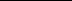 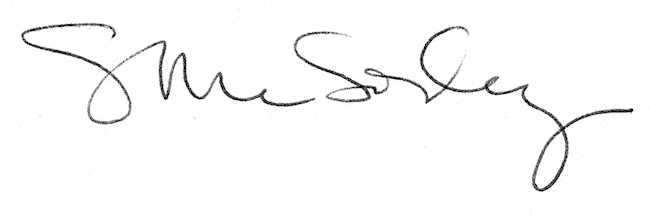 